Q1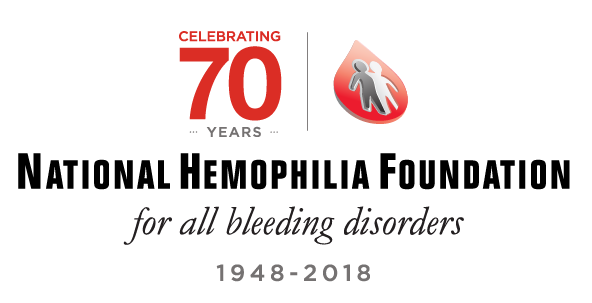 Q2  NHF Bridge Grant Application  
For any questions please contact  NHF's Research Department at  
research@hemophilia.orgQ3 Applicant InformationQ4 Applicant's Last Name, First Name, Middle Initial, Degree________________________________________________________________Q5 Applicant's Position/Title at Institution________________________________________________________________________________________________________________________________________________________________________________________________________________________________________________________________________________________________________________________________Q6 Applicant's Work Mailing Address (Include Institution's Name)________________________________________________________________________________________________________________________________________________________________________________________________________________________________________________________________________________________________________________________________Q7 Applicant's Work Phone________________________________________________________________Q8 Applicant's Work Email________________________________________________________________Q9 Applicant's Home Mailing Address________________________________________________________________________________________________________________________________________________________________________________________________________________________________________________________________________________________________________________________________Q10 Applicant's Personal Mobile Phone________________________________________________________________Q11 Applicant's Personal Email________________________________________________________________Q12 Have you ever received grant from NHF previously?Yes  (1) No  (2) Display This Question:   If Have you ever received grant from NHF previously? = YesQ13 Which one and on what year?Judith Graham Pool (JGP)NHF-Novo Nordisk Career Development Award (CDA)Innovative Investigator Award (IIR)  Bridge AwardNHF-Shire Clinical Fellowship  Q14 Applicant EligibilityQ15 Date R01 or R01 A1 was reviewed by the NIH study section (mm/dd/yyyy). Must be within the last 18 months.Q16 Title of Proposed Project________________________________________________________________________________________________________________________________________________________________________________________________Q17 School Affiliation________________________________________________________________________________________________________________________________________________________________________________________________Q18 HTC Affiliation (if applicable)________________________________________________________________________________________________________________________________________________________________________________________________Q19 Research CategoryBasic Translational Clinical Health ServicesQ20 Area of Research (diagnosis)Hemophilia A (FVIII deficiency)  Hemophilia B (FIX deficiency) Inhibitors  von Willebrand Disease Platelet Disorders Other factor deficiencyOther  ________________________________________________Q21  For more information about this section please refer to the document titled 
"Bridge Application Guidelines"  found in the NHF Bridge Award webpage  Q22 Upload or drag the NIH Biosketch (maximum 5 pages and must include present position, training, publications, and other current funding)Q23 Upload or drag the Institutional Commitment Letter from Department Chair or Division Chief (agreeing to institutional support of at least $50,0000)Q24 Upload or drag the Budget AND Supplemental FormQ25 Upload or drag first year budget from RO1Q26 Upload or drag the specific R01 Aims section from the most recent relevant R01 submission, either initial application or A1 re-submission. Please do not submit the entire R01 applicationQ27 Upload or drag the complete Summary Statement (from the original R01 application)Q28 Upload or drag the Response to Critiques  (including individual critiques from RO1 submission). Please redact scores.Q29 Upload or drag written documentation from the NIH confirming your RO1 score was outside the fundable range.Q30 Upload or drag Assurances and Certifications for Research Involving Humans-Animals -as applicableQ31 Upload or drag completed Signature Page found in the award's web-page of NHF's websiteQ32 STOP! This is the last page of the application.   If you are ready to submit please select option below. If you are not ready, please go back and review your application.
 
You will have the opportunity to print out or download your application once it is submitted.

THANK YOU for applying!Yes, I am ready to submit my application  (1) 